XVII Всероссийская научно-техническая конференция студентов, аспирантов и молодых ученых«Проблемы социального и научно-технического развития в современном мире», посвященная 70-летию Победы в Великой Отечественной войне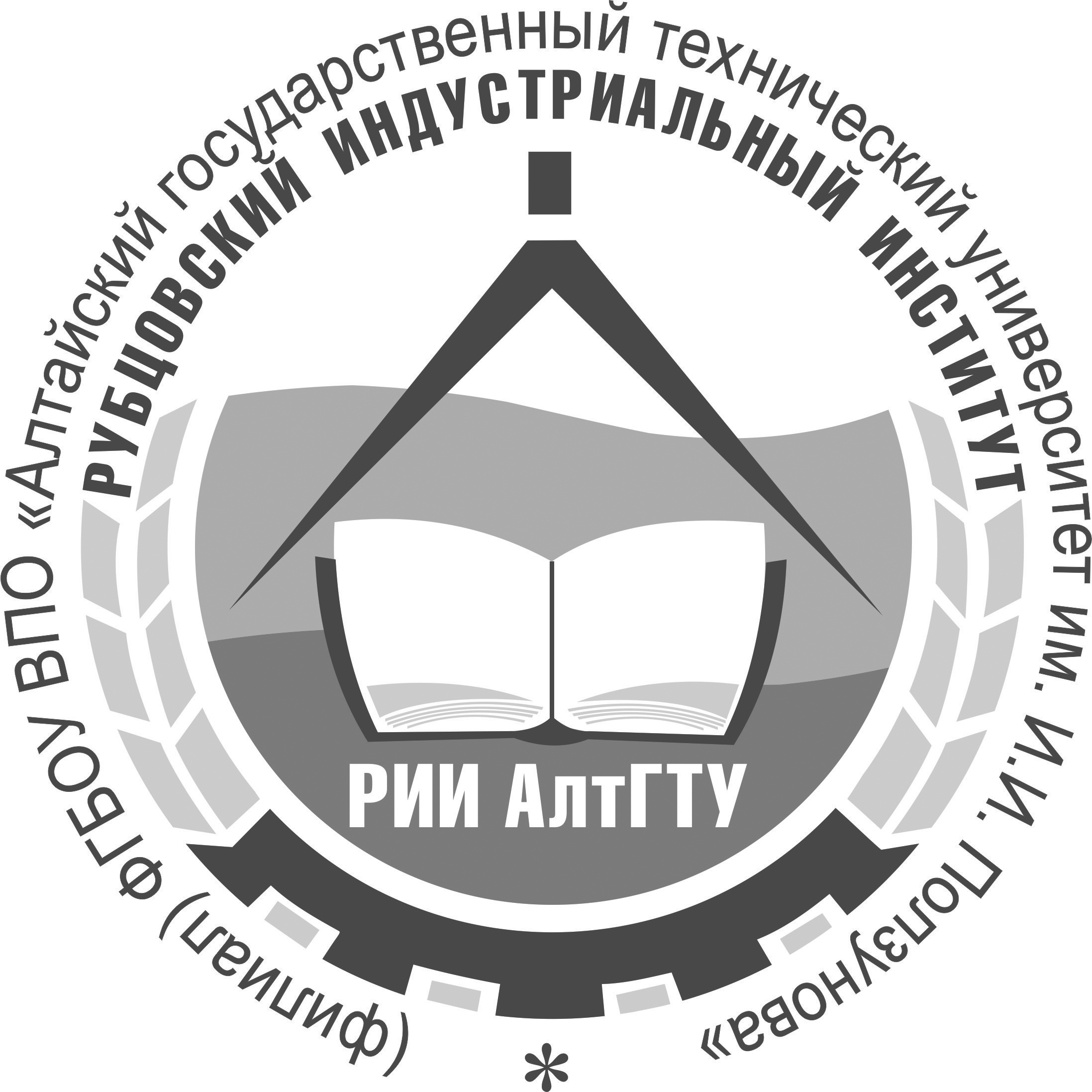 с изданием сборника материалов24 апреля – 25 апреля 2015 годаРубцовский индустриальный институт (филиал) ФГБОУ ВПО «Алтайский государственный технический университет им. И.И.Ползунова» приглашает Вас принять участие во Всероссийской научной конференции «Проблемы социального и научно-технического развития в современном мире», проводимой 24-25 апреля 2015 года.Конференция проводится в очной и заочной формах с изданием сборника материалов. К обсуждению вопросов конференции приглашаются студенты, аспиранты и молодые ученые, связанные с различными уровнями подготовки специалистов в профессиональном образовании.Цель конференции:Обсудить актуальные проблемы в области математики и информатики, машиностроительных технологий и технологического оборудования, транспортно-технологического комплекса, механики, электроэнергетики и электротехники, экономики и менеджмента, философии, истории и правоведения, образования и инновационных технологий, охраны окружающей среды.Работа конференции будет проходить по секциям:Секция I: Математика и информатикаСекция II: Машиностроительные технологии и технологическое оборудованиеСекция III: Транспортно-технологические комплексы и экологияСекция IV: Строительство и механикаСекция V: ЭлектроэнергетикаСекция VI: Электротехнологии и электротехникаСекция VII: Финансы и кредитСекция VIII: Менеджмент и экономикаСекция IX: Образование и инновационные технологииСекция X: Социально-философские, исторические и политические наукиОрганизационный комитет конференции:Председатель оргкомитета: А.А. Апполонов - зам. директора по СРН, к.т.н., доцентЗаместитель председателя: Н.П. Фроликова – специалист по УМР кафедры ЭиУ, председатель НСОТехнический секретарь: К.О. Козлова - инженер НИСПредседатель секции I: Е.А. Дудник - к.ф.-м.н., доцентПредседатель секции II: В.В. Гриценко - к.т.н., доцентПредседатель секции III: А.Н. Площаднов - к.т.н., профессорПредседатель секции IV: О.А. Михайленко – к.т.н., доцентПредседатель секции V: Н.И.Черкасова –  к.т.н., доцентПредседатель секции VI: С.А. Гончаров – к.т.н., доцентПредседатель секции VII: О.В. Асканова - д.э.н., доцентПредседатель секции VIII: О.П. Осадчая - д.э.н., профессорПредседатель секции IX: И.Н. Языкова - к.п.н., доцентПредседатель секции X: В.И. Попов - к.ф.н., доцентДля участия в конференции необходимо представить в Оргкомитет по электронной почте заявку участника, текст статьи. Материалы оформить в виде архивированного файла (WinRar, Zip) с пометкой «На XVII конференцию РИИ». Имя архивированного файла – фамилия автора латинскими буквами. В архивированный файл упакованы: – файл заявки (Form 1), файл статьи (Statya). Имя файла – фамилия автора латинскими буквами (пример: Ivanov Form 1, Ivanov Statia).Заявку на участие в конференции (в бумажном и электронном варианте) необходимо предоставить техническому секретарю не позднее 20 апреля 2015 года в Научно-исследовательский сектор. На коллектив авторов оформляется одна заявка (1 статья – 1 заявка).Статьи и тезисы докладов (в бумажном и электронном варианте), оформленные в соответствии с требованиями, принимаются до 23 апреля 2015 года включительно. Оргкомитет оставляет за собой право не рассматривать и не принимать к печати материалы, предоставленные позднее указанного срока, а также работы несоответствующие требованиям.Статьи и тезисы докладов, заявку можно отправить по электронной почте: e-mail: srn@rubinst.ru.Адрес редакционной коллегии: 658207, Алтайский край, г. Рубцовск, ул. Тракторная 2/6, Рубцовский индустриальный институт (филиал) ФГБОУ ВПО «Алтайский государственный технический университет им. И.И. Ползунова»контактный телефон: 8-38557- 5-98-41Заявка участника должна быть представлена в следующем виде:XVII Всероссийская научно-техническая конференция студентов, аспирантов и молодых ученых«Проблемы социального и научно-технического развития в современном мире», посвященная 70-летию Победы в Великой Отечественной войнеТехнические требования к оформлению статей(новая редакция)Текст набирается в текстовом редакторе Microsoft Word 6.0/95,97,98,2003. Рекомендуемый объем тезисов – до 3 страниц, список литературы также включается в этот объем.. Требования к оформлению текста: поля: сверху, снизу, слева, справа - ; колонтитулы - ; гарнитура шрифта - Times New Roman, кегль шрифта - 14pt; межстрочное расстояние - одинарный; выравнивание - по ширине; красная строка - . Оформление заглавия доклада: название доклада набирается заглавными буквами, кегль - 14pt, начертание - основной, без переносов, выравнивание по центру. На новой строке печатается И.О. Фамилия автора, кегль – l4pt, выравнивание по центру. С новой строки печатается официальное название организации, кегль - 14pt., курсив, выравнивание по центру.ОбразецТЕХНОЛОГИЯ ОБУЧЕНИЯ СТУДЕНТОВ ОБЪЯСНЕНИЮ ФИЗИЧЕСКИХ ЯВЛЕНИЙВ.И. Волков, В.В. ДергуновНаучный руководитель к.э.н., доцент И.И. ИвановТомский государственный университетТребования к рисункам: толщина линий на рисунках и таблицах не менее 1 пункт; рисунки черно-белые; кегль теста на рисунках не менее 14pt; рисунки, набранные средствами Word, обязательно сгруппировать. Подрисуночные надписи и названия рисунков выполняются шрифтом Times New Roman, кегль - , выравнивание по центру, без красной строки.Требования к таблицам: заголовок таблицы по центру, номер таблицы по правому краю.ОбразецРис. 1. Схема алгоритма прогнозирования объёма продаж:I сд - блок коррекции прогнозаТаблица 2Технология обученияТребования к формулам: формулы должны быть набраны в редакторе формул Microsoft Equation 3.0 со следующими установками: обычный — ; крупный индекс - 60%; мелкий индекс - 40%; крупный символ — 150%; мелкий индекс - 100%; стили: переменные - курсив, матрица-вектор - полужирный. Ни в коем случае не делайте курсивом греческие буквы! Ссылки на литературу: нумерация ссылок на литературу сквозная, номер ссылки заключается в квадратные скобки. Заголовок «Список литературы» печатается основным шрифтом Times New Roman кегль - 14pt., выравнивание по центру. Список литературы следует оформлять по центру без двоеточия ГОСТ Р 7.0.5 - 2008.ОбразецСписок литературы1. Петров А.А. Наука в обществе / М.: Наука, 2000. 456 с.2. Сидоров И.П. Наука и производство / И.П. Сидоров // Экономика. 2000. № 5. С. 23-27.ФамилияИмяОтчествоМесто учебы ( и группа)или работы (полностью)Адрес, на который высылаются материалыТелефон рабочийТелефон домашнийE-mailНазвание секцииТема статьи (тезисов)Научный руководитель (Ф.И.О., ученая степень, звание)Форма участия (очная, заочная)Заказ печатного сборника (да, нет)